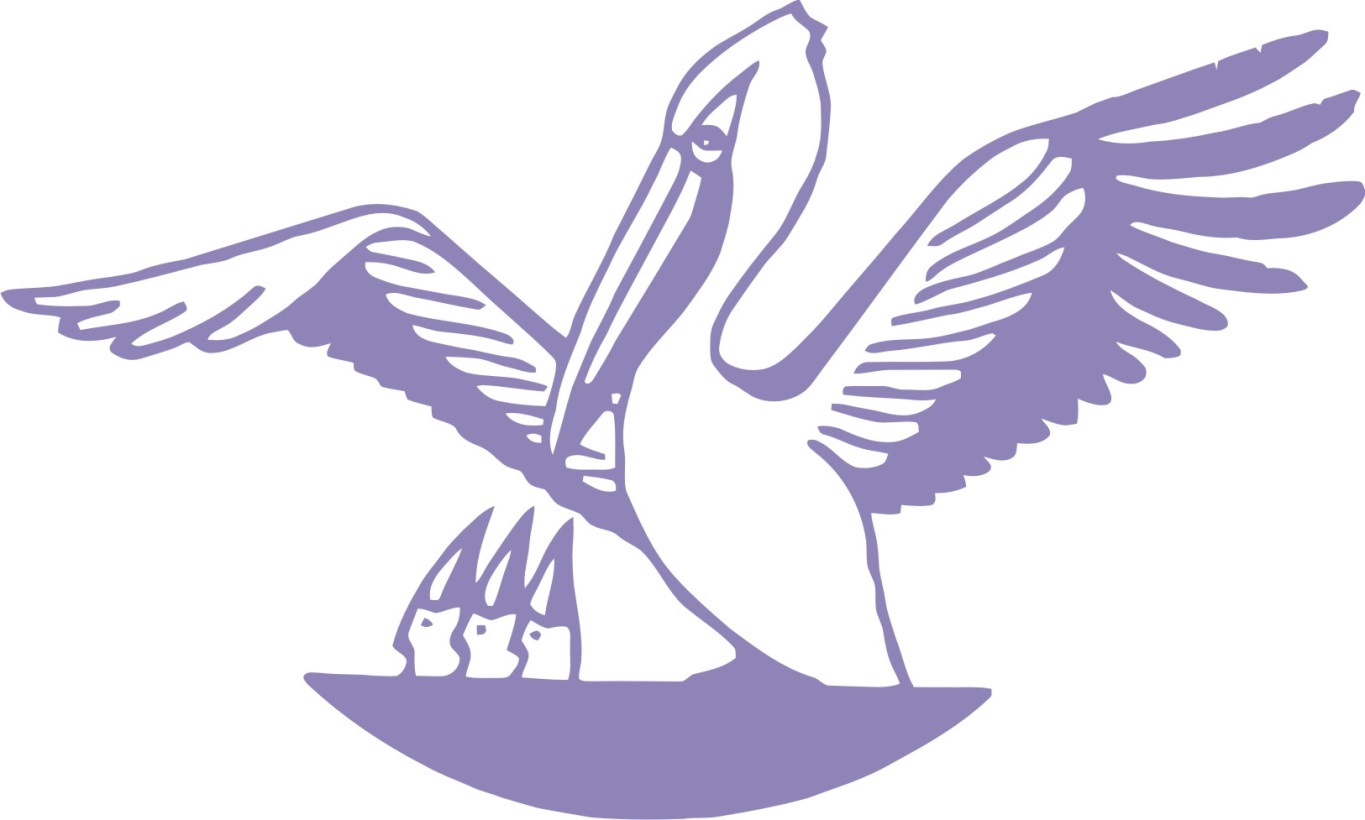 Правильность сведений, представленных в информационной карте, подтверждаю: Требования к представлению фотографий:1. Фотопортрет 9 см 13 см;2. Жанровая фотография (с учебного занятия, внеклассного мероприятия, педагогического совещания и т. п.);Фотографии загружаются в формате *.jpg с разрешением 300 точек на дюйм без уменьшения исходного размера.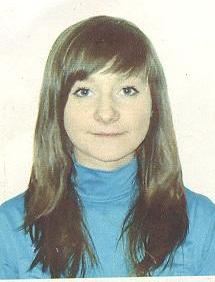 Информационная карта участника районного этапа 
Всероссийского конкурса «Учитель года России»Кочкина(фамилия)Светлана Владимировна(имя, отчество)Воспитатель года(номинация)1. Общие сведения1. Общие сведенияНаселенный пункт152850, Ярославская область,г. ПошехоньеДата рождения (день, месяц, год) 29 апреля 1991 годМесто рожденияЯрославская область, город РыбинскАдреса в Интернете (сайт, блог и т. д.), где можно познакомиться с участником и публикуемыми им материалами http://ds8-psh.edu.yar.ru/2. Работа2. РаботаМесто работы (наименование образовательного учреждения по Свидетельству о гос. аккредитации)Муниципальное бюджетное образовательное учреждение детский сад №8 «Сказка»Занимаемая должностьВоспитатель младшей группыПреподаваемые предметы (для учителя)Классное руководство в настоящее время, в каком классе (для учителя)Общий трудовой и педагогический стаж (полных лет на момент заполнения анкеты)6, 5 / 5Квалификационная категорияПочетные звания и награды (наименования и даты получения)3. Образование3. ОбразованиеНазвание и год окончания учреждения профессионального образования, факультетЯрославский педагогический университет им. К. Д. Ушинского, 2012год, направление «Педагогика»; специализация «Социальная педагогика»Специальность, квалификация по дипломуСтепень бакалавра педагогики по направлению «Педагогика»Дополнительное профессиональное образование (за последние три года)Основные публикации (в т. ч. брошюры, книги)4. Конкурсное задание «Интернет-ресурс»4. Конкурсное задание «Интернет-ресурс»Адрес персонального Интернет-ресурсаhttp://ds8-psh.edu.yar.ru/lichnie_stranichki_pedagogov/vospitatel_kochkina_s_dot__v_dot_.html5. Конкурсное задание «Урок/Конкурсное занятие»5. Конкурсное задание «Урок/Конкурсное занятие»Предмет, направление, образовательная область, форма Рисование, изобразительное творчество, художественно – эстетическое развитие, занятие. Возрастная группа детей Группа раннего и дошкольного возраста от 2.5 до 4 летНеобходимое оборудование6. Общественная деятельность6. Общественная деятельностьУчастие в общественных организациях (наименование, направление деятельности и дата вступления)Приказом заведующего МДБОУ ДС №8 «Сказка» от 01.09.2016г. назначена уполномоченным по правам ребенка в ДОУУчастие в деятельности управляющего советаУчастие в работе методического объединенияУчастие в разработке и реализации программ и проектов различного уровня (от уровня образовательного учреждения и выше с указанием статуса участия)Является участником творческой группы, по написанию программы по ознакомлению детей с профессиями художественно – эстетической направленности7. Досуг7. ДосугХоббибисероплетениеСпортивные увлеченияПосещаю спортивный зал, катание на коньках и роликахТалантыТанцевальный, актёрский8. Контакты8. КонтактыРабочий телефон 2-15-49Домашний телефон 2-10-37Мобильный телефон 89806599222Электронная почтаUmka-29-91@mail.ruАдрес личного сайта/страницы в Интернетеhttp://ds8-psh.edu.yar.ru/lichnie_stranichki_pedagogov/vospitatel_kochkina_s_dot__v_dot_.htmlАдрес сайта образовательной организации в Интернетеhttp://ds8-psh.edu.yar.ru/9. Профессиональные ценности9. Профессиональные ценностиВаше педагогическое кредо«Вместе мы можем всё»Почему вам нравится работать в образовательной организации?Давая детям новые знания, развиваюсь и открываю много интересного для себя, получаю позитивные впечатления от общения с детьми.Профессиональные и личностные ценности, наиболее вам близкиеУмение ценить жизнь и радоваться каждому дню, уважать мнение другого человека, тем более ребенка, ценить его и прислушиваться к нему. Светлана владеет ИКТ технологиями, умеет работать в программах PowerPoint, Publiser, WindowsMedia, movavi.ru.  Владеет технологией создания фильмов. Использует данные навыки при организации образовательной деятельности с детьми и в работе с родителями. Так в октябре этого года на родительском собрании продемонстрировала фильм «Один день из жизни младшей группы «Колобок».  На протяжении 5 лет Светлана принимала активное участие ворганизации фестиваля детей дошкольного возраста «Театральное половодье», занималась организацией танцевальных номеров, подборкой музыки и подготовкой декораций к спектаклям, исполняла различные роли.В 2017 годубыла отмечена дипломом 1-й степени в номинации «за главную роль» (среди взрослых) (роль Кошки). Призёр (3-е место) районного конкурса «Молодая семья 2014».Является активным участником по разработке и реализации мероприятий Клуба выходного дня Для заботливых родителей.Прининяла участие в районном творческом конкурсе «Игрушки бабушки моей» отмечена дипломом – 2- й степени в номинации «текстильная кукла». В 2017 г. Участвовала в конкурсе методических разработок по здоровье сбережению на базе ДОУ. Подготовила и провела консультацию для воспитателей ДОУ «Организация и проведение подвижных игр в зимний период», подготовила выступление к педсовету на тему «Игровые технологии». Воспитанники Светланы Владимировны являются активными участниками, победителями и призёрами конкурсов районного уровня: районный конкурс чтецов «Самый лучший город на земле» (1 воспитанник – 3-е место), районный конкурс малых театральных форм «Глагол» (1 участник – 1-е место), творческий конкурс для детей дошкольного возраста «О самой лучшей маме на свете» (2 участника), конкурс детских рисунков «Наш город глазами детей» (1 участник – диплом в номинации «самый юный участник»). Подготовила с воспитанниками поздравление ко Дню ветеранов. Светлана владеет ИКТ технологиями, умеет работать в программах PowerPoint, Publiser, WindowsMedia, movavi.ru.  Владеет технологией создания фильмов. Использует данные навыки при организации образовательной деятельности с детьми и в работе с родителями. Так в октябре этого года на родительском собрании продемонстрировала фильм «Один день из жизни младшей группы «Колобок».  На протяжении 5 лет Светлана принимала активное участие ворганизации фестиваля детей дошкольного возраста «Театральное половодье», занималась организацией танцевальных номеров, подборкой музыки и подготовкой декораций к спектаклям, исполняла различные роли.В 2017 годубыла отмечена дипломом 1-й степени в номинации «за главную роль» (среди взрослых) (роль Кошки). Призёр (3-е место) районного конкурса «Молодая семья 2014».Является активным участником по разработке и реализации мероприятий Клуба выходного дня Для заботливых родителей.Прининяла участие в районном творческом конкурсе «Игрушки бабушки моей» отмечена дипломом – 2- й степени в номинации «текстильная кукла». В 2017 г. Участвовала в конкурсе методических разработок по здоровье сбережению на базе ДОУ. Подготовила и провела консультацию для воспитателей ДОУ «Организация и проведение подвижных игр в зимний период», подготовила выступление к педсовету на тему «Игровые технологии». Воспитанники Светланы Владимировны являются активными участниками, победителями и призёрами конкурсов районного уровня: районный конкурс чтецов «Самый лучший город на земле» (1 воспитанник – 3-е место), районный конкурс малых театральных форм «Глагол» (1 участник – 1-е место), творческий конкурс для детей дошкольного возраста «О самой лучшей маме на свете» (2 участника), конкурс детских рисунков «Наш город глазами детей» (1 участник – диплом в номинации «самый юный участник»). Подготовила с воспитанниками поздравление ко Дню ветеранов. 